ПРАВИТЕЛЬСТВО ПОСТАНОВЛЯЕТ:1. Утвердить Порядок выплаты премий лауреатам конкурса на присуждение премий лучшим учителям за достижения в педагогической деятельности в Камчатском крае согласно приложению к настоящему Постановлению. 2. Признать утратившими силу:1) постановление Правительства Камчатского края от 27.03.2015                № 119-П «О Порядке выплаты денежного поощрения лучшим учителям образовательных организаций, реализующих образовательные программы начального общего, основного общего и среднего общего образования, в Камчатском крае»;2) постановление Правительства Камчатского края от 08.05.2018                № 190-П «О внесении изменений в постановление Правительства Камчатского края от 27.03.2015 № 119-П «О Порядке выплаты денежного поощрения лучшим учителям образовательных организаций, реализующих образовательные программы начального общего, основного общего и среднего общего образования, в Камчатском крае».3. Настоящее Постановление вступает в силу через 10 дней после дня его официального опубликования.СОГЛАСОВАНО:Исп:Министерство образования и молодежной политики Камчатского краяСветлана Анатольевна Сероветникова8 (415-2) 42-12-01Приложение к постановлениюПравительства Камчатского краяот ____________ № ___________Порядоквыплаты премий лауреатам конкурса на присуждение премий лучшим учителям за достижения в педагогической деятельности в Камчатском крае1. Настоящий Порядок определяет правила выплаты из краевого бюджета премий лауреатам конкурса на присуждение премий лучшим учителям за достижения в педагогической деятельности в Камчатском крае (далее – Конкурс).2. Выплата премий осуществляется лауреатам Конкурса, проводимого в соответствии с постановлением Правительства Российской Федерации от 29.12.2018 № 1739 «О мерах по реализации Указа Президента Российской Федерации от 28.11.2018 № 679 «О премиях лучшим учителям за достижения в педагогической деятельности» и признании утратившим силу постановления Правительства Российской Федерации от 20.05.2017 № 606», которые заняли в рейтинге участников Конкурса с третьей по седьмую позицию (далее – лауреаты Конкурса).3. Размер премии составляет 100 тыс. рублей каждому лауреату Конкурса.4. Выплата премии лауреатам Конкурса осуществляется единовременно ко Дню учителя путем перечисления Министерством образования и молодежной политики Камчатского края (далее - Министерство) денежных средств на лицевые счета лауреатов Конкурса, открытые в кредитных организациях Российской Федерации, на основании личных заявлений лауреатов Конкурса о предоставлении премии.5. Выплата премии лауреатам Конкурса осуществляется Министерством, в пределах бюджетных ассигнований, предусмотренных законом о краевом бюджете на соответствующий финансовый год и на плановый период, и лимитов бюджетных обязательств, доведенных Министерству на указанные цели, в рамках подпрограммы 1 «Развитие дошкольного, общего образования и дополнительного образования детей в Камчатском крае» государственной программы Камчатского края «О государственной программе Камчатского края «Развитие образования в Камчатском крае», утвержденной постановлением Правительства Камчатского края от 29.11.2013 № 532-П.Пояснительная записка к проекту постановления Правительства Камчатского края «О Порядке            выплаты премий лауреатам конкурса на присуждение премий лучшим учителям за достижения в педагогической деятельности в Камчатском крае»Настоящий проект постановления Правительства Камчатского края разработан в целях реализации постановления Правительства Российской Федерации от 29.12.2018 № 1739 «О мерах по реализации Указа Президента Российской Федерации от 28.11.2018 № 679 «О премиях лучшим учителям за достижения в педагогической деятельности» и признании утратившим силу постановления Правительства Российской Федерации от 20.05.2017 № 606», которым утверждены правила проведения конкурса на присуждение премий лучшим учителям за достижения в педагогической деятельности.В случае принятия данного проекта постановления Правительства Камчатского края выделение дополнительных финансовых средств из краевого бюджета не потребуется. Средства предусмотрены Законом Камчатского края от 19.11.2018 № 272 «О краевом бюджете на 2019 год и на плановый период 2020 и 2021 годов».Проект постановления  Правительства Камчатского края размещен на Едином портале проведения независимой экспертизы и общественного обсуждения проектов нормативных правовых актов Камчатского края в информационно-телекоммуникационной сети Интернет для проведения независимой антикоррупционной экспертизы в срок с 27.02.2019 г. по 07.03.2019 г.В соответствии с постановлением Правительства Камчатского края от 06.06.2013 № 233-П «Об утверждении порядка проведения оценки регулирующего воздействия проектов нормативных правовых актов Камчатского края и экспертизы нормативных правовых актов Камчатского края» проект постановления Правительства Камчатского края не подлежит оценке регулирующего воздействия.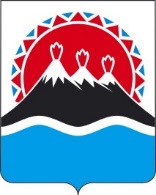              г. Петропавловск-КамчатскийГубернатор Камчатского краяВ.И. ИлюхинЗаместитель Председателя Правительства Камчатского краяВ.И. СивакМинистр финансов Камчатского краяС.Л. ТечкоВрИО Министра образования и молодежной политики Камчатского краяА.Ю. КоротковаНачальник Главного правового управления Губернатора и Правительства Камчатского краяС.Н. Гудин